Since 1971              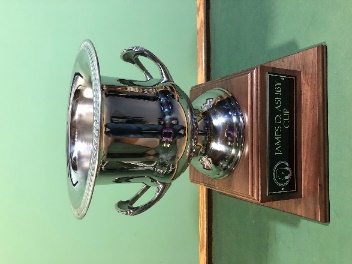               James D Ashby                          CupYear VenueWinning Team                                                                                                                2021       2020Spencer T Olin GCUnion County CC2019Stonewolf GCMPR Supply2018Tamarack GCGreen Hills CC2017Gateway National GLGreensPro2016Spencer T Olin GCGrand Marias GC2015Greenview GCGreen Hills CC2014Far Oaks GCGreen Hills CC2013Sunset Hills CCUnion County CC2012Links at Kokopelli GCHMG Engineering2011Annbriar GCGreen Hills CC2010Green Hills CCGreen Hills CC2009Sunset Hills CCSunset Hills CC2008Sunset Hills CCHMG Engineering2007Sunset Hills CCSunset Hills CC2006Far Oaks GCUnion County CC2005Cardinal Creek GC?2004Sunset Hills CC?2003St Clair CC?2002Sunset Hills CC?2001Spring Valley GC?2000Kokopelli GC?1999The Acorns GC?1998Green Hills CC?1997Annbriar GC?1996Cardinal Creek GC?1995Annbriar GC?1994Green Hills CC?1993Cardinal Creek GC?1992Greenview GC?